FREZE PENTRU PRELUCRAREA SOLULUI (transmisia prin roți dințate) DE TIP AKTIVE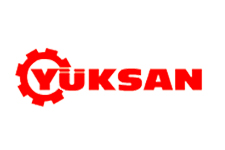 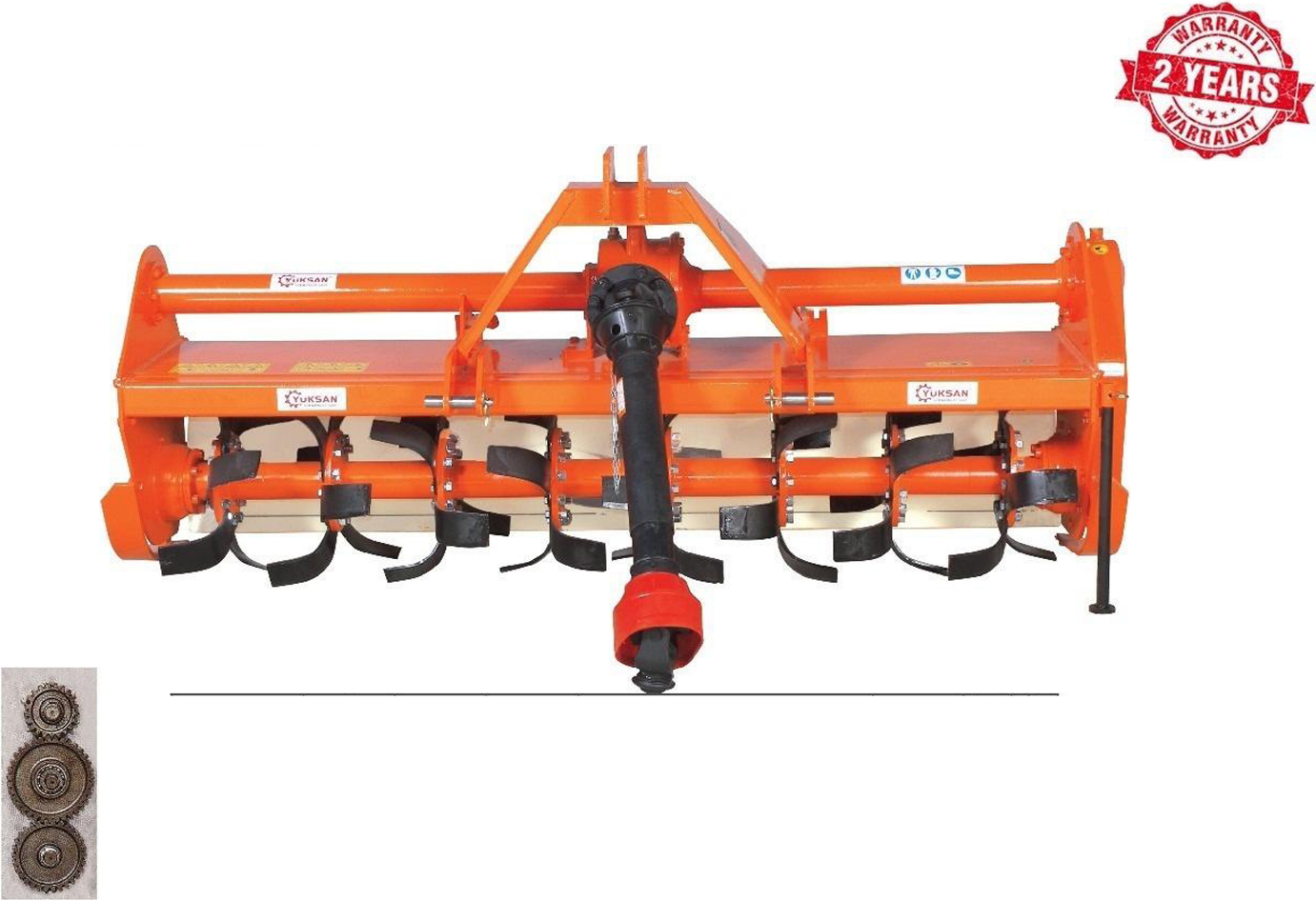 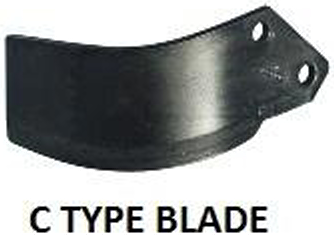 CARACTERISTICI TEHNICE:MODEL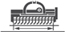 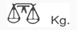 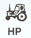 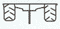 RPM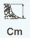 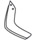 YA - 125120037525-3550_______________705402024YA - 140140037540-5060_______________805402030YA - 160160039540-5570_______________905402036YA - 180180041045-7085_______________1055402042YA - 210210043050-70100_______________1105402048YA - 240240045050-70110_______________1305402054